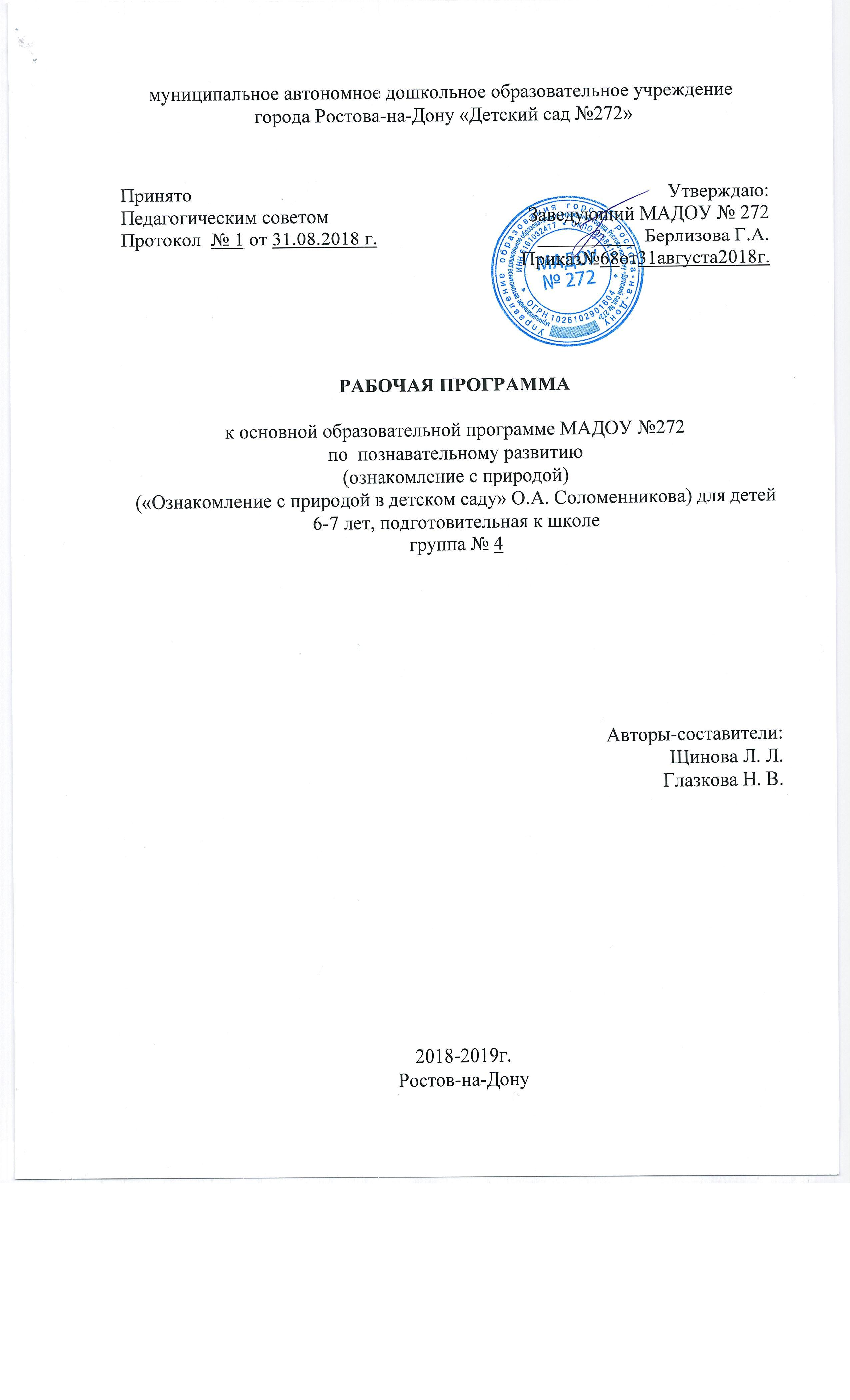 1.ПОЯСНИТЕЛЬНАЯ ЗАПИСКАРабочая  программа разработана в соответствии с нормативными документами:Федеральный закон « Об образовании в Российской Федерации» № 273-ФЗ  от  29.12.2012г.;Федеральный государственный стандарт дошкольного образования, утверждённым приказом Министерства образования и науки Российской Федерации от « 17 » октября . № 1155;Постановление Главного государственного санитарного врача РФ от 15.05.2013 N 26"Об утверждении СанПиН 2.4.1.3049-13»;Приказ Министерства образования и науки РФ от 30.08.2013 № 1014 «Об утверждении Порядка организации и осуществления образовательной деятельности по основным общеобразовательным программа- образовательным программам  дошкольного образования»;Письмо «О реализации основной общеобразовательной программы дошкольного образования, соответствующей ФГОС ДО»№ 59-52/193/3 от 19.01.2017г, с инструктивно-методическим письмом по организации пространственно-предметной развивающей среды МДОУ (на . в 1 экз.) и примерным перечнем средств обучения и воспитания, обеспечивающих реализацию основной общеобразовательной программы дошкольного образования, соответствующих ФГОС ДО (на . в 1 экз.);Устав МАДОУ № 272Лицензия на образовательную деятельность, регистрационный № 5457 от 12.08.2015г. Основная образовательная программа дошкольного образования МАДОУ № 272Рабочая программа   направлена на достижение целей   развития у детей познавательных интересов, интеллектуального развития, формирование представлений о человеке, его роли и месте в социуме и окружающей действительности. Познавательное развитие предусматривает расширение кругозора   детей в области экологических представлений, окружающего мира (семья, детский сад, родной город, Родина, труд взрослых, предметный мир), естественных представлений о человеческом организме и т.д.ЗАДАЧИ:уточнение, систематизация и углубление знаний о растениях, животных и природных явлениях родного края;формирование знаний о жизненно необходимых условиях человека, животных и растений (питание, рост, развитие);формирование представлений о причинно-следственных связях внутри природного комплекса;расширение представлений о многообразии растительного и животного мира разных климатических зон;развитие гуманного эмоционально-доброжелательного и бережного отношения к окружающему миру;формирование потребности заботиться об экологической чистоте своего двора, участка детского сада, группы, города и т.д.;формирование представлений о чередовании времен года, частей суток и некоторых их характеристиках;формирование представлений о том, что человек – часть природы, что он должен беречь, охранять и защищать ее;формирование осознанного отношения к себе, как к активному субъекту окружающего мира ;выработка умения правильно взаимодействовать с окружающим миром (экологически грамотное поведение);формирование навыков экологической безопасности;развитие интереса, любознательности и познавательной мотивации по отношению к окружающему миру;формирование нравственно-эстетического отношения к окружающей действительности;развитие воображения и творческой активности. Объем реализации программы: 1 раз в две недели (в чередовании с ознакомлением с предметным и социальным окружением), 2 занятия в месяц,  18 академических  часов в год.Формы реализации программы:непосредственно-образовательная деятельность (занятие)- это интересная для детей, специально организованная воспитателем специфическая детская деятельность, подразумевающая их активность, деловое взаимодействие и общение, накопление детьми определенной информации об окружающем мире, формирование определенных знаний, умений и навыков, в которой   процесс обучения остается;совместная деятельность взрослого и детей,  самостоятельная деятельность детей: игровая, коммуникативная, продуктивная, познавательно-исследовательская, трудовая деятельности;дидактические игры;проектно-исследовательская деятельность;эксперименты;КВН и т.д.Контингент воспитанников:Всего детей по списку:  37 человек 23 мальчиков, 14 девочекДата комплектования группы: 1 сентября 2014 годаУсловия реализации программы:Специфическая предметно-пространственная развивающая среда в группе, организованная в виде разграниченных зон: центр игровой деятельности (все виды игр, предметы-заместители); центр исследовательской деятельности (экспериментирование); центр конструктивной деятельности (все виды строительного, природного материалов); центр продуктивных художественно-творческих видов деятельности и др. В работе таких центров царит атмосфера психологической творческой свободы, возможности проявить свою индивидуальность, реализовать свой выбор. Выбор ребёнком развивающей среды – стимул саморазвития не только ребенка, но и педагога. Центры оснащены развивающими материалами:Набор игровых материалов для игровой, продуктивной, конструктивной деятельности,Набор материалов и оборудования для познавательно-исследовательской деятельности: объекты для исследования в действии,  образно-символический материал и т.д.Совместная деятельность педагога с детьми направлена на поддержку инициативных ситуаций развития ребенка. Для этого созданы следующие условия:условия  для свободного выбора деятельности;условия для принятия детьми решений, выражения своих чувств;недирективная помощь детям, поддержка детской инициативы;создание  разных пространственного  предъявления детских продуктов:-легко сменяемые стенды и демонстрационные столы, полки, на которых ребенок может поместить свою работу-«круги» или иные формы собрания группы или её части, на которых дети- по желанию- делают доклады или иным способом  представляют продукты собственной деятельности. Важно, чтобы дети располагались в кругу и видели друг друга.-праздники или иные события, как демонстрация детских продуктов.В рамках реализации Программы используется проектная деятельность детей: творческие, исследовательские проекты, проекты по созданию норм – направление проектной деятельности, развивающее позитивную социализацию детей. Самостоятельная деятельность детей;Контроль за уровнем освоения данной программы планируется в ходе контрольно-диагностических занятий.Для реализации программы используются технические средства: инструменты интерактивной доски, CD-проигрыватель, фотоаппарат, видеокамера.Конструктивное взаимодействие с  семьей предполагает объединение усилий по обеспечению развития и обучения ребенка, использование традиционных форм работы с родителями: родительские собрания, консультации, беседы, дни открытых дверей, тематические встречи  и др., а так же интернет технологии: электронная почта, сайт детского сада, сетевые сообщества.Планируемые результаты освоения образовательной программы:К концу года ребёнок:Имеет разнообразные впечатления о предметах окружающего мира.Выбирает и группирует предметы в соответствии с познавательной задачей.Знает герб, флаг, гимн России.Называет главный город страны.Имеет представление о родном крае; его достопримечательностях.Имеет представления о школе, библиотеке.Знает некоторых представителей животного мира (звери, птицы, пресмыкающиеся, земноводные, насекомые).Знает характерные признаки времен года и соотносит с каждым сезоном особенности жизни людей, животных, растений.Знает правила поведения в природе и соблюдает их.Устанавливает элементарные причинно-следственные связи между природными явлениями.2.Учебно-тематический план(составлен в соответствии с календарным графиком  МАДОУ № 272на 2018-2019 учебный год)3.МЕТОДИЧЕСКОЕ ОБЕСПЕЧЕНИЕМетодические пособия:«Ознакомление с природой в детском саду» О.А. Соломенникова   Подготовительная к школе группа. М: МОЗАИКА-СИНТЕЗ,2017-112с.         4. Электронные ресурсы:Сайты:http://www.maam.ru/http://dovosp.ru/http://argonika.su/http://www.prosv.ru/http://www.drofa.ru/http://chitariki.ru/index.php/2011-01-19-12-46-15Видеотека: Растения и животные нашего краяАудиотека:Детские песниДетские рассказыДата№ занятия№ занятияВид и темаКол-во часовПримечаниеСентябрьСентябрьСентябрьСентябрьСентябрьСентябрь10.09.1811Дары осени1 час24.09.1822Почва и подземные обитатели1 часОктябрьОктябрьОктябрьОктябрьОктябрьОктябрь08.10.18334 октября -  Всемирный день защиты животных1 час22.10.1844Кроет уж лист золотой влажную землю в лесу…1 часНоябрьНоябрьНоябрьНоябрьНоябрьНоябрь19.11.1855Птицы нашего края1 час23.11.1866Наблюдение за живым объектом1 часДекабрь Декабрь Декабрь Декабрь Декабрь Декабрь 10.12.1877Животные зимой1 час24.12.1888Животные водоемов, морей и океанов.1 часЯнварьЯнварьЯнварьЯнварьЯнварьЯнварь07.01.1921.01.1991091011 января – День заповедников и национальных парков Прохождение экологической тропы (в помещении детского сада)1 час1 часПеренос занятия в соот.с календарным графиком в не регламентированную деятельность. С 07.01.19 на 15.01.19                                                            Февраль                                                            Февраль                                                            Февраль                                                            Февраль                                                            Февраль                                                            Февраль11.02.1911.02.1911Служебные собаки1 час25.02.191212Огород на окне1 час                                                                 Март                                                                 Март                                                                 Март                                                                 Март                                                                 Март                                                                 Март11.03.1911.03.1913Полюбуйся : весна наступает…1 час25.03.19141422 марта – Всемирный день водных ресурсов1 час08.04.19151522 апреля – Международный день Земли1 часАпрельАпрельАпрельАпрельАпрельАпрель22.04.191616Знатоки природы1 часМайМайМайМайМайМай13.05.1927.05.1917181718Прохождение экологической тропы Цветочный ковер1 час1часИТОГО:181818часов